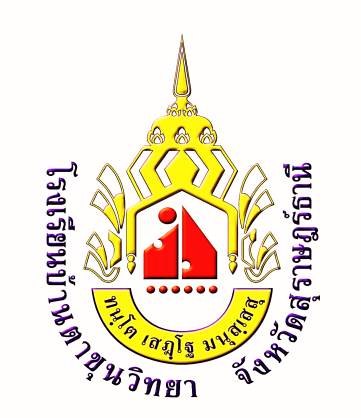 หน่วยการเรียนรู้และแผนการจัดการเรียนรู้แบบบูรณาการตามหลักปรัชญาของเศรษฐกิจพอเพียงเพื่อบ่มเพาะอุปนิสัยอยู่อย่างพอเพียงระดับชั้น................................... รายวิชา ....................................................... กลุ่มสาระการเรียนรู้..............................................หน่วยการเรียนรู้ เรื่อง ....................จำนวน..............ชั่วโมงแผนจัดการเรียนรู้ ………..…. แผน  แผนการจัดการเรียนรู้ที่ 1	.........................	จำนวน..............ชั่วโมง.แผนการจัดการเรียนรู้ที่ 2	.........................	จำนวน..............ชั่วโมง.แผนการจัดการเรียนรู้ที่ 3	........................	จำนวน..............ชั่วโมง.แผนการจัดการเรียนรู้ที่ 4	.........................	จำนวน..............ชั่วโมง.โรงเรียน.............................................สำนักงานเขตพื้นที่การศึกษามัธยมศึกษาสุราษฎร์ธานี ชุมพรสำนักงานคณะกรรมการการศึกษาขั้นพื้นฐานกระทรวงศึกษาธิการหน่วยการเรียนรู้แผ่นที่ 1 ผังโครงสร้างหน่วยการเรียนรู้เพื่อเสริมสร้างคุณลักษณะอยู่อย่างพอเพียง 
กลุ่มสาระการเรียนรู้................................................................................. 
ชื่อหน่วยการเรียนรู้ ........................ ระดับชั้น......................เวลา ................ชั่วโมงแผ่นที่ 2 ผังภาพการออกแบบการเรียนรู้แบบย้อนกลับ (Backward Design) 
กลุ่มสาระการเรียนรู้................................................................................. 
ชื่อหน่วยการเรียนรู้ ............................................... ระดับชั้น......................เวลา ................ชั่วโมงแผ่นที่ 3 กิจกรรมการเรียนรู้เพื่อเสริมสร้างคุณลักษณะอยู่อย่างพอเพียง แผนการเรียนรู้แบบบูรณาการตามหลักปรัชญาของเศรษฐกิจพอเพียง (แผนหน่วย)สาระการเรียนรู้...........................  หน่วยการเรียนรู้ เรื่อง .............................ชั้น......................... เวลา .................... ชั่วโมง…………………………………………………………………………………………………………………………………๑. มาตรฐานการเรียนรู้    ……………………………………………………………………………………๒. ตัวชี้วัด 					……………………………………………………………………………………3.	จุดประสงค์การเรียนรู้		……………………………………………………………………………………		……………………………………………………………………………………		……………………………………………………………………………………4.	สาระการเรียนรู้5.	สาระสำคัญ/ความคิดรวบยอด…………………………………………………………………………………………………………………………………………………………………………6.สมรรถนะสำคัญของผู้เรียนและคุณลักษณะอันพึงประสงค์7.	กิจกรรมการเรียนรู้  (ใช้การจัดกระบวนเรียนรู้  แบบ .........................................)ขั้นที่ 1  ขั้นที่ 2  ขั้นที่ 3  ขั้นที่ 4  8. การวัดและประเมินผล9. สื่อ/แหล่งการเรียนรู้    9.1 สื่อการเรียนรู้…………………………………………………………………………………………………………………………………………………………………………     9.2 แหล่งการเรียนรู้…………………………………………………………………………………………………………………………………………………………………………แผ่นที่ 4 ชุดคำถามกระตุ้นเพื่อปลูกฝังหลักคิดพอเพียง 
กลุ่มสาระการเรียนรู้................................................................................. 
ชื่อหน่วยการเรียนรู้ ............................................... ระดับชั้น......................เวลา ................ชั่วโมงคำถามกระตุ้นคิดเพื่อปลูกฝังหลักคิดพอเพียงก่อนเรียนQ1. .............................................................................................................................. Q2.................................................................................................................................คำถามกระตุ้นคิดเพื่อปลูกฝังหลักคิดพอเพียงระหว่างเรียน Q3. ............................................................................................................................  Q4. ............................................................................................................................  Q5. ............................................................................................................................  Q6. ............................................................................................................................  Q7. ............................................................................................................................  Q8. ............................................................................................................................  Q9. ............................................................................................................................  Q10. ............................................................................................................................  Q11. ............................................................................................................................  Q12. ............................................................................................................................  คำถามกระตุ้นคิดเพื่อปลูกฝังหลักคิดพอเพียงหลังเรียน Q13. ............................................................................................................................  Q14. ............................................................................................................................  Q15. ............................................................................................................................  Q16. ............................................................................................................................  Q17. ............................................................................................................................  แผ่นที่ 5 แนวทางที่ครูนำหลักปรัชญาของเศรษฐกิจพอเพียงมาใช้จัดการเรียนรู้
 กลุ่มสาระการเรียนรู้................................................ 
ชื่อหน่วยการเรียนรู้ ............................................... ระดับชั้น......................เวลา ................ชั่วโมงครูผู้สอนนำหลักปรัชญาของเศรษฐกิจพอเพียงมาจัดกิจกรรมการเรียนรู้ดังนี้แผ่นที่ 6 ผลที่จะเกิดขึ้นกับผู้เรียนจากการจัดกิจกรรมการเรียนรู้ ตามหลักปรัชญาของเศรษฐกิจพอเพียง กลุ่มสาระการเรียนรู้............................................................................... 
ชื่อหน่วยการเรียนรู้ ............................................... ระดับชั้น......................เวลา ................ชั่วโมง6.1 ผู้เรียนจะได้ฝึกคิดและฝึกปฏิบัติตามหลัก ปศพพ. ดังนี้6.2 ผู้เรียนจะได้เรียนรู้การใช้ชีวิตที่สมดุลและพร้อมรับการเปลี่ยนแปลง 4 มิติตามหลัก ปศพพ. ดังนี้แผนการจัดการเรียนรู้แผ่นที่ 1 ผังภาพการออกแบบการเรียนรู้แบบย้อนกลับ (Backward Design)วิชา..............................................กลุ่มสาระการเรียนรู้........................................................ 
แผนการจัดการเรียนรู้ เรื่อง ....................................... ระดับชั้น ................. เวลา ........ ชั่วโมงแผ่นที่ ๒ แผนการจัดการเรียนรู้แบบบูรณาการตามหลักปรัชญาของเศรษฐกิจพอเพียงแผนการจัดการเรียนรู้ที่ 1 เรื่อง ................................ ระดับชั้น ................. เวลา ........ ชั่วโมงกลุ่มสาระการเรียนรู้................................................................................ 
๑.มาตรฐานการเรียนรู้    ……………………………………………………………………………………๒.ตัวชี้วัด 					……………………………………………………………………………………3.	จุดประสงค์การเรียนรู้		……………………………………………………………………………………		……………………………………………………………………………………		……………………………………………………………………………………4.	สาระการเรียนรู้5.	สาระสำคัญ/ความคิดรวบยอด…………………………………………………………………………………………………………………………………………………………………………6.สมรรถนะสำคัญของผู้เรียนและคุณลักษณะอันพึงประสงค์7.	กิจกรรมการเรียนรู้  (ใช้การจัดกระบวนเรียนรู้  แบบ .........................................)ขั้นที่ 1  ขั้นที่ 2  ขั้นที่ 3  ขั้นที่ 4  8. การวัดและประเมินผล9. สื่อ/แหล่งการเรียนรู้    9.1 สื่อการเรียนรู้…………………………………………………………………………………………………………………………………………………………………………     9.2 แหล่งการเรียนรู้…………………………………………………………………………………………………………………………………………………………………………แผ่นที่ ๓ ชุดคำถามกระตุ้นเพื่อปลูกฝังหลักคิดพอเพียงแผนการจัดการเรียนรู้ที่ 1 เรื่อง ................................ ระดับชั้น ................. เวลา ........ ชั่วโมงกลุ่มสาระการเรียนรู้................................................................................ 
คำถามกระตุ้นคิดเพื่อปลูกฝังหลักคิดพอเพียงก่อนเรียนQ1. ...................................................................................................  Q2  ...................................................................................................  คำถามกระตุ้นคิดเพื่อปลูกฝังหลักคิดพอเพียงระหว่างเรียน Q3. ............................................................................................................................  Q4. ............................................................................................................................  Q5. ............................................................................................................................  Q6. ............................................................................................................................  Q7. ............................................................................................................................  Q8. ............................................................................................................................  Q9. ............................................................................................................................  Q10. ............................................................................................................................  Q11. ............................................................................................................................  Q12. ............................................................................................................................  คำถามกระตุ้นคิดเพื่อปลูกฝังหลักคิดพอเพียงหลังเรียน Q13. ............................................................................................................................  Q14. ............................................................................................................................  Q15. ............................................................................................................................  Q16. ............................................................................................................................  Q17. ............................................................................................................................  แผ่นที่ ๔ แนวทางที่ครูนำหลักปรัชญาของเศรษฐกิจพอเพียงมาใช้จัดการเรียนรู้แผนการจัดการเรียนรู้ที่ 1 เรื่อง ................................ ระดับชั้น ................. เวลา ........ ชั่วโมงกลุ่มสาระการเรียนรู้................................................................................ 
ครูผู้สอนนำหลักปรัชญาของเศรษฐกิจพอเพียงมาจัดกิจกรรมการเรียนรู้ โดยการบูรณาการ 3 หลักการ  2 เงื่อนไข สู่ 4 มิติ ดังนี้        แผ่นที่ ๕ ผลที่จะเกิดขึ้นกับผู้เรียนจากกิจกรรมการเรียนรู้ตามหลักปรัชญาของเศรษฐกิจพอเพียงแผนการจัดการเรียนรู้ที่ 1 เรื่อง ................................ ระดับชั้น ................. เวลา ........ ชั่วโมงกลุ่มสาระการเรียนรู้................................................................................ 
5.1 ผู้เรียนจะได้ฝึกคิดและฝึกปฏิบัติตามหลัก ปศพพ. โดยการบูรณาการ 3 หลักการ  2 เงื่อนไข สู่ 4 มิติ ดังนี้         5.2 ผู้เรียนจะได้เรียนรู้การใช้ชีวิตที่สมดุลและพร้อมรับการเปลี่ยนแปลง 4 มิติ ตามหลัก ปศพพ. ดังนี้บันทึกหลังการจัดการเรียนรู้ผลการสอน	.......................................................................................................................................................................................................................................................................................................................................................................................................................................................................................................................ปัญหา/อุปสรรค.......................................................................................................................................................................................................................................................................................................................................................................................................................................................................................................................ข้อเสนอแนะ/แก้ไข.......................................................................................................................................................................................................................................................................................................................................................................................................................................................................................................................                                                         			ลงชื่อ.................................................                                                                          	      (...............................................)                                                         		วันที่............เดือน............................พ.ศ............ความเห็นของหัวหน้าสถานศึกษาหรือผู้ได้รับมอบหมาย………………………………………………………………………………………………………………………………………………………………………………………………………………………………………………………………………………………………………………………………………………………………………………							ลงชื่อ……………………………………………………………..……								(......................................................)							       หัวหน้ากลุ่มสาระ.............................................………………………………………………………………………………………………………………………………………………………………………………………………………………………………………………………………………………………………………………………………………………………………………………							ลงชื่อ……………………………………………………………..……								(......................................................)							        หัวหน้าฝ่าย / รองฝ่ายวิชาการ………………………………………………………………………………………………………………………………………………………………………………………………………………………………………………………………………………………………………………………………………………………………………………………………………………………………………………………………………………………………………………………………………………………………………							ลงชื่อ……………………………………………………………..……								(......................................................)							        ผู้อำนวยการโรงเรียน.............................................สมรรถนะสำคัญของผู้เรียน ................................................... .................................................. ..................................................คุณลักษณะอันพึงประสงค์ อยู่อย่างพอเพียง..................................................................................ภาระงาน/ชิ้นงาน . ................................................... ....................................................สาระการเรียนรู้แกนกลางสาระการเรียนรู้ท้องถิ่นสมรรถนะสำคัญของผู้เรียนคุณลักษณะอันพึงประสงค์ลำดับที่วิธีการประเมินเครื่องมือเกณฑ์การประเมิน12ความรู้ที่ครูต้องมีก่อนสอน1. 2.3.4.ความรู้ที่ครูต้องมีก่อนสอน1. 2.3.4.คุณธรรมของครูในการจัดกิจกรรมการเรียนรู้1.2.3.4.คุณธรรมของครูในการจัดกิจกรรมการเรียนรู้1.2.3.4.ประเด็นมีเหตุผลพอประมาณมีภูมิคุ้มกันในตัวที่ดีเนื้อหาเวลาการจัดกิจกรรมสื่อ/อุปกรณ์แหล่งเรียนรู้ประเมินผลความรู้ที่นักเรียนต้องมีก่อน1. 2. 3.ความรู้ที่นักเรียนต้องมีก่อน1. 2. 3.คุณธรรมของนักเรียนที่จะทำให้การเรียนรู้สำเร็จ1.2.3.คุณธรรมของนักเรียนที่จะทำให้การเรียนรู้สำเร็จ1.2.3.มีเหตุผลพอประมาณพอประมาณมีภูมิคุ้มกันในตัวที่ดี1.2.3.1.2.3.1.2.3.1.2.3.                 ด้าน  องค์ประกอบสมดุลและพร้อมรับการเปลี่ยนแปลงในด้านต่าง ๆสมดุลและพร้อมรับการเปลี่ยนแปลงในด้านต่าง ๆสมดุลและพร้อมรับการเปลี่ยนแปลงในด้านต่าง ๆสมดุลและพร้อมรับการเปลี่ยนแปลงในด้านต่าง ๆ                 ด้าน  องค์ประกอบวัตถุ/เศรษฐกิจสังคมสิ่งแวดล้อมวัฒนธรรมความรู้ Kทักษะ Pค่านิยม Aสมรรถนะ Cนำไปสู่ความยั่งยืนหลักทรงงานในหลวงรัชกาล 9  ข้อที่------------------------------------------------------------------------------------------------------------------------------พระบรมราโชบายในหลวงรัชกาลที่ 10 ข้อที่------------------------------------------------------------------------------------------------------------------------------SDGs ๑๗ เป้าหมายการพัฒนาที่ยั่งยืนเป้าหมายที่ ---------------------------------------------------------------------------------------------------------------------นำไปสู่ความยั่งยืนหลักทรงงานในหลวงรัชกาล 9  ข้อที่------------------------------------------------------------------------------------------------------------------------------พระบรมราโชบายในหลวงรัชกาลที่ 10 ข้อที่------------------------------------------------------------------------------------------------------------------------------SDGs ๑๗ เป้าหมายการพัฒนาที่ยั่งยืนเป้าหมายที่ ---------------------------------------------------------------------------------------------------------------------นำไปสู่ความยั่งยืนหลักทรงงานในหลวงรัชกาล 9  ข้อที่------------------------------------------------------------------------------------------------------------------------------พระบรมราโชบายในหลวงรัชกาลที่ 10 ข้อที่------------------------------------------------------------------------------------------------------------------------------SDGs ๑๗ เป้าหมายการพัฒนาที่ยั่งยืนเป้าหมายที่ ---------------------------------------------------------------------------------------------------------------------นำไปสู่ความยั่งยืนหลักทรงงานในหลวงรัชกาล 9  ข้อที่------------------------------------------------------------------------------------------------------------------------------พระบรมราโชบายในหลวงรัชกาลที่ 10 ข้อที่------------------------------------------------------------------------------------------------------------------------------SDGs ๑๗ เป้าหมายการพัฒนาที่ยั่งยืนเป้าหมายที่ ---------------------------------------------------------------------------------------------------------------------นำไปสู่ความยั่งยืนหลักทรงงานในหลวงรัชกาล 9  ข้อที่------------------------------------------------------------------------------------------------------------------------------พระบรมราโชบายในหลวงรัชกาลที่ 10 ข้อที่------------------------------------------------------------------------------------------------------------------------------SDGs ๑๗ เป้าหมายการพัฒนาที่ยั่งยืนเป้าหมายที่ ---------------------------------------------------------------------------------------------------------------------สาระการเรียนรู้แกนกลางสาระการเรียนรู้ท้องถิ่นสมรรถนะสำคัญของผู้เรียนคุณลักษณะอันพึงประสงค์ลำดับที่วิธีการประเมินเครื่องมือเกณฑ์การประเมิน12ความรู้ที่ครูต้องมีก่อนสอน1.2.3.4.ความรู้ที่ครูต้องมีก่อนสอน1.2.3.4.คุณธรรมของครูในการจัดกิจกรรมการเรียนรู้1.2.3.4.คุณธรรมของครูในการจัดกิจกรรมการเรียนรู้1.2.3.4.ประเด็นมีเหตุผลพอประมาณมีภูมิคุ้มกันในตัวที่ดีเนื้อหาเวลาการจัดกิจกรรมสื่อ/อุปกรณ์แหล่งเรียนรู้ประเมินผลความรู้ที่นักเรียนต้องมีก่อน1.2.3.ความรู้ที่นักเรียนต้องมีก่อน1.2.3.คุณธรรมของนักเรียนที่จะทำให้การเรียนรู้สำเร็จ1.2.3.คุณธรรมของนักเรียนที่จะทำให้การเรียนรู้สำเร็จ1.2.3.มีเหตุผลพอประมาณพอประมาณมีภูมิคุ้มกันในตัวที่ดี1.2.3.1.2.3.1.2.3.1.2.3.                 ด้าน  องค์ประกอบสมดุลและพร้อมรับการเปลี่ยนแปลงในด้านต่าง ๆสมดุลและพร้อมรับการเปลี่ยนแปลงในด้านต่าง ๆสมดุลและพร้อมรับการเปลี่ยนแปลงในด้านต่าง ๆสมดุลและพร้อมรับการเปลี่ยนแปลงในด้านต่าง ๆ                 ด้าน  องค์ประกอบวัตถุสังคมสิ่งแวดล้อมวัฒนธรรมความรู้ Kทักษะ Pค่านิยม Aสมรรถนะ Cนำไปสู่ความยั่งยืนหลักทรงงานในหลวงรัชกาล 9  ข้อที่------------------------------------------------------------------------------------------------------------------------------พระบรมราโชบายในหลวงรัชกาลที่ 10 ข้อที่------------------------------------------------------------------------------------------------------------------------------SDGs ๑๗ เป้าหมายการพัฒนาที่ยั่งยืนเป้าหมายที่ ---------------------------------------------------------------------------------------------------------------------นำไปสู่ความยั่งยืนหลักทรงงานในหลวงรัชกาล 9  ข้อที่------------------------------------------------------------------------------------------------------------------------------พระบรมราโชบายในหลวงรัชกาลที่ 10 ข้อที่------------------------------------------------------------------------------------------------------------------------------SDGs ๑๗ เป้าหมายการพัฒนาที่ยั่งยืนเป้าหมายที่ ---------------------------------------------------------------------------------------------------------------------นำไปสู่ความยั่งยืนหลักทรงงานในหลวงรัชกาล 9  ข้อที่------------------------------------------------------------------------------------------------------------------------------พระบรมราโชบายในหลวงรัชกาลที่ 10 ข้อที่------------------------------------------------------------------------------------------------------------------------------SDGs ๑๗ เป้าหมายการพัฒนาที่ยั่งยืนเป้าหมายที่ ---------------------------------------------------------------------------------------------------------------------นำไปสู่ความยั่งยืนหลักทรงงานในหลวงรัชกาล 9  ข้อที่------------------------------------------------------------------------------------------------------------------------------พระบรมราโชบายในหลวงรัชกาลที่ 10 ข้อที่------------------------------------------------------------------------------------------------------------------------------SDGs ๑๗ เป้าหมายการพัฒนาที่ยั่งยืนเป้าหมายที่ ---------------------------------------------------------------------------------------------------------------------นำไปสู่ความยั่งยืนหลักทรงงานในหลวงรัชกาล 9  ข้อที่------------------------------------------------------------------------------------------------------------------------------พระบรมราโชบายในหลวงรัชกาลที่ 10 ข้อที่------------------------------------------------------------------------------------------------------------------------------SDGs ๑๗ เป้าหมายการพัฒนาที่ยั่งยืนเป้าหมายที่ ---------------------------------------------------------------------------------------------------------------------